COĞRAFYA DERSİ 11. SINIF 2. DÖNEM 1. YAZILISI SORULARI (10) (TEST)… – … EĞİTİM VE ÖĞRETİM YILI …………………..… OKULU 11/… SINIFICOĞRAFYA DERSİ 2. DÖNEM 1. YAZILISITarih: … / … / ………ADI SOYADI:…………………………………… NU:……. PUAN………1. Ticaretin yoğunlaştığı bölgeler, o bölgelerde bulunan ülkelerin gelişmişlik seviyelerine göre değişmektedir.Buna göre, aşağıdakilerden hangisi dünyadaki önemli ticaret bölgelerinden biri değildir?A) Kuzey AmerikaB) Kuzeydoğu AsyaC) Batı AvrupaD) Doğu AsyaE) Güneydoğu Asya2. Aşağıdaki tabloda ülkemizde 1990 – 2005 yılları arasında bazı arazi kullanım oranları verilmiştir.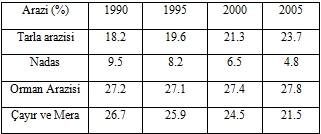 Tablodaki bilgiler göz önünde bulundurulduğunda, ülkemiz arazi kullanımı ile ilgili aşağıdaki yargılardan hangisi doğru bir yargı olamaz?A) Ülkemizde tarla arazilerinin oranı sürekli artmıştır.B) Yıllar arasında en az değişim nadas alanlarında olmuştur.C) Çayır ve mera alanlarındaki azalma büyük baş hayvancılığın gerilediğini göstermektedir.D) Nadas alanlarındaki azalma ülkemizde sulama imkanlarının artmasıyla ilgilidir.E) Nadas alanlarının azalması tarla alanlarının oranını artırır.3. Türkiye toprak dağılım haritasına baktığımızda ülkemizde tek tip toprak yerine özellikleri birbirinden farklı çok çeşitli toprakların olduğunu görmekteyiz.Türkiye’de toprak çeşitliliğinin fazla olmasında;I. Yüzölçümünün büyük olmasıII. İklim çeşitliliğiIII. Bitki örtüsüIV. Akarsu varlığı;Faktörlerinden hangisi yada hangileri etkili olmuştur?A) II – IIIB) Yalnız IIC) II – III – IVD) I – II – IIIE) II-IV4. Türkiye’de 1923 – 1932 dönemindeki ekonomik gelişmelerle ilgili aşağıdaki yargılardan hangisi yanlıştır?A) Kişi başına düşen milli gelirin yüksek olduğuB) Tarımı geliştirmek amacıyla aşar vergisinin kaldırıldığıC) Ekonomik bunalımların yaşandığı dönemde yüksek gümrük vergilerinin konulmasıD) Milliyetçi ve dışa açık ekonomi politikalarının uygulandığıE) Dönemin sonunda Dünya genelinde yaşanan ekonomik kriz nedeniyle ekonomiye devlet müdahalelerinin arttığı5. Arazi kullanımıyla ilgili aşağıdaki bilgilerden hangisi doğru değildir?A) Erozyonun şiddetli olduğu yerlerde araziden yararlanma sınırlıdır.B) Ovalar, ekonomik faaliyetler bakımından etkin alanlardır.C) Ana kayanın yüzeye çıktığı kayalık alanlarda araziden faydalanma sınırlıdır.D) Eğim derecesinin fazla olduğu engebeli alanlar, tarım faaliyetlerinin geliştiği alanlardır.E) Yüksek düzlük alanlar hayvancılık faaliyetleri bakımından elverişlidir.6. Doğal, beşeri ve ekonomik özellikleri yönünden sınırları içinde benzerlik gösteren geniş alanlara “Bölge” denir.Yeryüzü üzerinde bölge sınıflandırılması yapılırken, sabit ve değişken özellikler göz önünde bulundurulmaktadır.Buna göre, aşağıdakilerden hangisi sabit değişkenlerden biri değildir?A) Matematik konumB) Nüfus yapısı ve miktarıC) Jeolojik yapıD) Yer altı kaynaklarıE) Yeryüzü şekilleri7. Birinci Coğrafya Kongresi’nde tespit edilmiş bölge sınıflandırılması haricinde nüfus yoğunluklarına göre de bölgeleri seyrek nüfuslu ve yoğun nüfuslu bölgeler olarak sınıflandırabiliriz.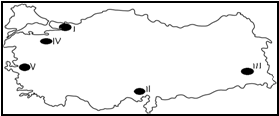 Buna göre, haritada numaralandırılan bölgelerin hangisi nüfus yoğunluğuna göre diğerlerinden ayrılır?A) IB) IIC) IIID) IVE) V8.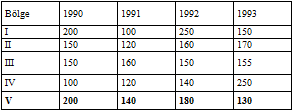 Yukarıdaki tabloda beş bölgede yıllara göre ilkbahar aylarında düşen yağış miktarları mm olarak gösterilmiştir.Bölgelerin sulama imkanlarından yoksun olduğu düşünülürse hangi bölgede tahıl üretimindeki dalgalanmalar en az olmuştur?A) IB) IIC) IIID) IVE)V9. Türkiye ile ilgili verilen aşağıdaki özelliklerden hangisi diğer dördünün nedenidir?A) Orta kuşakta (bilgi yelpazesi.net) yer almasıB) İnsan yaşamı için ideal özellikler barındırmasıC) Ülkede çok sayıda medeniyetin kurulmasıD) İklim koşullarının nüfus ve yerleşmeye elverişli olmasıE) Eski devirlerden beri medeniyetlere beşiklik yapması10. Aşağıdaki grafikte ülkemiz arazilerinin kullanım alanları % olarak gösterilmiştir.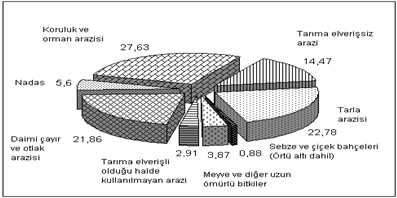 Bu grafiğe göre, aşağıdaki bilgilerden hangisi doğrudur?A) Tarıma elverişsiz araziler, daimi çayır ve otlak arazilerinden fazladır.B) Orman ve tarla arazileri ülkemiz topraklarının yarıdan azını oluşmaktadır.C) Topraklarımızın 1/3’ünden fazlası orman ve korulukla kaplıdır.D) Ülkemizde tarıma uygun olduğu halde kullanılmayan araziler %3’yakın bir oran kaplamaktadır.E) Nadas alanları güney bölgelerimizde yaygın olarak görülmektedir.11. Aşağıdakilerden hangisi, bir maden bölgesi değildir?A) Zonguldak-Ereğli HavzasıB) Bafra DeltasıC) Artvin-Murgul YöresiD) Elazığ-Malatya YöresiE) Eskişehir çevresi12.I. Antalya çevresiII.Ürgüp-Göreme çevresiIII.İzmir ve çevresiIV. İzmit çevresiYukarıdaki bölgelerin ekonomik özellikleri düşünüldüğünde hangilerinin sanayi bölgesi olduğu söylenebilir?A) I ve IIB) I ve IIIC) II ve IIID) II ve IVE) III ve IV13. Ülkemizde sanayileşme adına en büyük adım 1923 yılındaki “İzmir 1. İktisat Kongresi’nde atılmıştır.Aşağıdakilerden hangisi, sanayinin gelişmesi için bu kongrede alınan kararlardan biri değildir?A) Yollar ve ulaşım araçlarının geliştirilmesiB) Kredi saplayacak bankaların kurulmasıC) Yurt dışına işçi gönderilmesiD) Sektörlere eleman sağlayacak eğitim öğretim kurumlarının açılmasıE) Fabrikalarda kullanılacak makinelerin ithalatından gümrük vergisi alınmaması14. Bitki örtüsü bakımından bölgeler oluşturmak isteyen bir araştırmacı, harita üzerinde işaretlenen yolu izleyerek Akdeniz kıyısından Karadeniz kıyısına ulaşmıştır.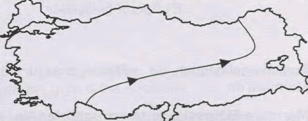 Buna göre, araştırmacı aşağıda verilen bitki bölgelerinden hangisi üzerinden geçmiş olamaz?A) Maki BölgesiB) Orman BölgesiC) Savan BölgesiD) Bozkır BölgesiE) Dağ Çayırı Bölgesi15. Aşağıdakilerden hangisi bir bölgedeki tüketimi etkileyen faktörler arasında yer almaz?A) İnsanların temel ihtiyaçlarıB) Tanıtım ve kitle iletişim araçlarıC) Yer altı kaynaklarının zenginliğiD) Kişi başına düşen gelir düzeyinin ilerlemiş olmasıE) Moda ve teknolojik gelişmelerin ilerlemiş olması16. Toros Dağları’nın güney yamaçları, tarım ve yerleşme faaliyetleri açısından kuzey yamaçlara oranla daha elverişlidir.Bu durumun ortaya çıkmasında etkili olan en önemli faktör aşağıdakilerden hangisidir?A) Rüzgarların etkisiB) Bakının etkisiC) Yükseltinin etkisiD) Ulaşım ağlarının etkisiE) Turizmin etkisi17..Bölgeleri ekonomik özelliklerine göre sınıflandırdığımızda aşağıda verilen illerin hangisi farklılık gösterir?A) KonyaB) AksarayC) ŞanlıurfaD) AntalyaE) Manisa18. Kar kalınlığının yeterli ve yerşekillerinin uygun olduğu alanlarda kış turizmi gelişmiştir.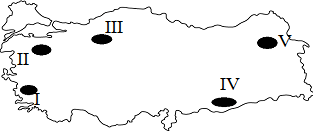 Yukarıdaki haritada numaralandırılan yerlerin hangisi yada hangilerinde kış turizmi gelişmemiştir?A)Yalnız IB)II ve IIIC)IV ve VD)I, II ve IIIE) I ve IV19.I. Taban suyu seviyesinin yüksek olduğu araziler tarıma uygundur.II. Batı Akdeniz’de topraktaki kireç oranının yüksek olması tarım faaliyetlerini olumlu etkilemiştir.III. Doğu Karadeniz ormanlarının kesilerek fındık ve çay tarımına ayrılması toprağın verimini artırmıştır.Yukarıdakilerden hangisi yada hangileri yanlıştır?A) Yalnız IB) Yalnız IIC) Yalnız IIID) II ve IIIE) I, II ve III20. Aşağıdaki tabloda Türkiye’de mevcut arazi kullanımı gösterilmiştir.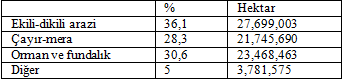 Yukarıdaki tabloya göre, aşağıda verilen bilgilerden hangisi yanlıştır?I) Ülkemizde mevcut arazinin 1/3’ünden fazlası tarım alanlarına ayrılmıştır.II) Çayır ve mera alanları ile orman ve fundalık alanların toplamı mevcut arazinin yarısından fazladır.III) Ülkemizde orman alanları daha çok kıyı kesimlerde yoğunlaşmıştır.IV) Ülkemizde mevcut arazi 100 milyon hektardan fazladır.A) I ve IIIB) II ve IVC) III ve IVD) I ve IIE) II ve III21. Aşağıdakilerden hangisi bir ülkede uygulanan nüfus politikaları üzerinde etkili değildir?A) Gelişmişlik düzeyiB) Dini yapısıC) Nüfus artış hızıD) Cinsiyet dağılımıE) Eğitim düzeyi22. Çin’de ailelerin birden fazla çocuk yapmamaları istenmekte, birden fazla çocuğu olan ailelerden ek vergiler alınmaktadır. Buna karşılık Fransa’da ailelerin çok çocuk sahip olmaları devlet tarafından teşvik edilmekte, çok çocuklu ailelere çocuk yardımı yapılmaktadır.Bu durum, Çin ve Fransa’nın aşağıdakilerden hangisi yönüyle farklı olmalarının bir sonucudur?A) Yüz ölçümB) İklim koşullarıC) Tarımsal üretimD) Nüfus artış hızıE) Nitelikli iş gücü sayısı23. Biyolojik çeşitliliği tehdit eden insan kaynaklı birçok faktör vardır. Yapılan araştırmalara göre başta insan kaynaklı faktörlerin etkisi ile günümüzdeki tür kayıpların geçmişe göre bin ile 10 bin kat fazla olduğu ortaya çıkmıştır.Buna göre aşağıdakilerden hangisi biyolojik çeşitliliği tehdit eden insan kaynaklı faktörlerden biri değildir?A) Akarsuların sanayi atıkları ile kirletilmesiB) Orman arazilerine yerleşim alanlarının açılmasıC) Sanayileşme ile hava kirliliği ve küresel ısınmanın artmasıD) Tarım alanlarının bilinçsiz ilaç ve suni gübre kullanımının yaygınlaşmasıE) Volkanik patlamaların etkisiyle ormanlarda yangınların meydana gelmesi24. Yerşekilleri ulaşımı etkileyerek üretim, dağıtım ve tüketim faaliyetlerine etkide bulunur.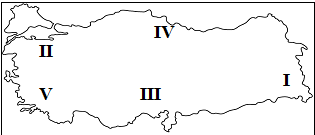 Yukarıda verilen haritada numaralandırılan yerlerin hangisi yada hangileri yerşekilleri nedeniyle ekonomik faaliyetlerin sürdürülmesinde olumsuz etkide bulunmuştur?A)Yalnız IB)Yalnız IIIC)III ve VD)I ve IIE)III ve IV25. Aşağıdakilerden hangisi sermaye ile ilgili yanlış bir bilgidir?A) Sermaye iktisadi bir varlıktır.B) Sermaye üretimi oluşturur.C) Sermaye sadece para ile ifade edilir.D) Mal ve hizmet üretmede kullanılan kaynakların tümüdür.E) Sermaye verimliliği artırır.26. İnsanların tüketim faaliyetlerini etkileyen en önemli unsur aşağıdakilerden hangisidir?A) ModaB) Gelir düzeyiC) ReklamD) Teknolojik gelişmeE) Tanıtım27.I. Modern pazarlama teknikleriII. iletişim ve haberleşmenin gelişmişliğiIII. Tarımsal faaliyetlerin zenginliğiIV. Yer altı kaynaklarının zenginliğiYukarıdakilerden hangileri bir bölgedeki tüketimi etkileyen faktörler arasında gösterilemez?A) I ve IIB) I ve IIIC) II ve IIID)II ve IVE) III ve IV28. Aşağıdakilerden hangisi, tüketimin üretimi etkilediğini gösterir?A) Sanayinin geliştiği (bilgi yelpazesi.net) bölgelerde nüfusun artmasıB) Sulama olanaklarının artmasıyla tarımsal verimin artmasıC) Gelir düzeyinin artmasıyla birlikte tüketimin de artmaya başlamasıD) Taş kömürü yataklarının çevresinde metal sanayinin gelişme göstermesiE) Yağ sanayinde mısırın kullanılmaya başlanmasının Çukurova’da mısır tarımını yaygınlaştırması29.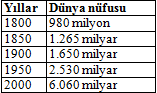 Yukarıdaki tabloda 1800–2000 yılları arasında dünya nüfusunun değişimi verilmiştir.Tabloya bakılarak aşağıdakilerden hangisine ulaşılamaz?A) Dünya nüfusu, 1800–2000 yılları arasında 6 kattan fazla artmıştır.B) Dünya nüfusundaki en büyük artış 1950–2000 yılları arasında olmuştur.C) Dünya nüfusunun hızlı artışında sağlık ve beslenme şartları etkili olmuştur.D) Dünya nüfusu arttıkça yerleşme ve beslenme ihtiyacı da artmıştır.E) 1850–1950 yılları arasında dünya nüfusu 2 kat artmıştır.30.I. Kuzey Amerika'nın doğu kıyılarıII. Endonezya adalarıIII. Akdeniz havzasıIV. Bengal körfezinin çevresiV. Amazon havzasıYukarıda verilen yerlerin hangisi dünyanın seyrek nüfuslu yerlerinden biridir?A)IB)IIC)IIID)IVE)V31.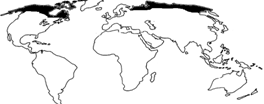 Yukarıdaki Dünya haritasında yayılış alanı gösterilen biyom ile ilgili aşağıdaki bilgilerden hangisi doğrudur?A) Yayılış alanında yağmur en önemli faktördür.B) Bölgede uzun boylu otlar yayılış gösterirC) Fil, şempanze ve zebra en önemli hayvanlardır.D) Kurakçıl orman ve çalılar yayılış gösterir.E) Hayvanlar genellikle açık renkli ve kürklüdür.32. Aşağıda verilen bölümlerin hangisinde araziler daha çok buğday tarımına ayrılmıştır?A) Konya BölümüB) Kıyı Ege BölümüC) Orta Karadeniz BölümüD) Orta Fırat BölümüE) Güney Marmara Bölümü33. Bir ülkede nüfus miktarının yıllara göre sürekli azalması aşağıdakilerden hangisini etkilemez?A) Tarım ürünleri tüketim miktarınıB) Nüfus yoğunluğunuC) Kişi başına düşen millî geliriD) Yerleşme tipleriniE) Demografik yatırımların miktarınıBaşarılar Dilerim…